Reason for full text exclusionStudies included and exercise modalityRisk of BiasStata codePrimary analysis:meta set loghr se, random(dlaird) studylabel(study) studysize(n) eslabel(Hazard ratio)meta summarize, subgroup( Interaction ) eform(Hazard ratio) meta forestplot, subgroup( Interaction Interaction ) eform(Hazard ratio) xline(1)meta funnelplotEach CPET parameter analysis (ConHD subgroup analysis):meta set loghr se, random(dlaird) studylabel(study) studysize(n) eslabel(Hazard ratio)meta summarize, subgroup(typeofconhd) eform(Hazard ratio)meta forestplot, subgroup(typeofconhd) eform(Hazard ratio) xline(1)Each CPET parameter analysis (Unit subgroup analysis):meta set loghr se, random(dlaird) studylabel(study) studysize(n) eslabel(Hazard ratio)meta summarize, subgroup(pfunit) eform(Hazard ratio)meta forestplot, subgroup(pfunit) eform(Hazard ratio) xline(1)Univariate vs. Multivariate head to head analysis:meta set LogHR_stata SE_stata , random(dlaird) studylabel( Study ) studysize(n) eslabel(Hazard ratio)meta forestplot, subgroup( ConHDPrognosticfactor ConHDPrognosticfactor ) eform(Hazard ratio) noomarker crop(0.03 2) xline(1)meta set Adjusted_LogHR_stata Adjusted_SE_stata , random(dlaird) studylabel( Study ) studysize(n) eslabel(Hazard ratio)meta forestplot, subgroup( ConHDPrognosticfactor ConHDPrognosticfactor ) eform(Hazard ratio) noomarker crop(0.03 2) xline(1)Tips analyses: To produce a combination variable (i.e. ‘ConHDPrognositcfactor’) we used ‘=CONCAT’ in excel.This combination variable was entered twice into the subgroup analysis section in the forest plot otherwise Stata would not produce a plot due to the plot size. By entering it twice it collapses the study names allowing a summary plot to be made.SWiM table 1.References1. 	Alsaied T, van der Ven JPG, Juggan S, Sleeper LA, Azcue N, Kroft LJ, et al. Relation of Fontan Baffle Stroke Volume to Fontan Failure and Lower Exercise Capacity in Patients With an Atriopulmonary Fontan. Am J Cardiol. 2019;124(1 PG-151–157):151–7. 2. 	Bauer B, Aboulhosn J, Williams R, Child J. Patients with single-ventricle physiology: Prognostic implications of stress testing. Pediatr Cardiol. 2011;32:891–5. 3. 	Birkey T, Dixon J, Jacobsen R, Ginde S, Nugent M, Yan K, et al. Cardiopulmonary Exercise Testing for Surgical Risk Stratification in Adults with Congenital Heart Disease. 4. 	Bredy C, Ministeri M, Kempny A, Alonso-gonzalez R, Swan L, Uebing A, et al. New York Heart Association ( NYHA ) classification in adults with congenital heart disease : relation to objective measures of exercise and outcome. 2018;51–8. 5. 	DeFaria Yeh D, Stefanescu Schmidt AC, Eisman AS, Serfas JD, Naqvi M, Youniss MA, et al. Impaired right ventricular reserve predicts adverse cardiac outcomes in adults with congenital right heart disease. Heart. 2018;104(24):2044–50. 6. 	Egbe AC, Connolly HM, Dearani JA, Bonnichsen CR, Niaz T, Allison TG, et al. When is the right time for Fontan conversion? The role of cardiopulmonary exercise test. Int J Cardiol [Internet]. 2016;220:564–8. Available from: http://dx.doi.org/10.1016/j.ijcard.2016.06.2097. 	Lin EY, Cohen HW, Bhatt AB, Stefanescu A, Dudzinski D, Defaria Yeh D, et al. Predicting Outcomes Using the Heart Failure Survival Score in Adults with Moderate or Complex Congenital Heart Disease. Congenit Heart Dis. 2015;10(5):387–95. 8. 	Lui GK, Silversides CK, Khairy P, Fernandes SM, Valente AM, Nickolaus MJ, et al. Heart rate response during exercise and pregnancy outcome in women with congenital heart disease. Circulation. 2011;123(3):242–8. 9. 	Lytrivi ID, Blume ED, Rhodes J, Dillis S, Gauvreau K, Singh TP. Prognostic value of exercise testing during heart transplant evaluation in children. Circ Hear Fail. 2013;6(4):792–9. 10. 	Müller J, Ewert P, Hager A. Number of thoracotomies predicts impairment in lung function and exercise capacity in patients with congenital heart disease. J Cardiol. 2018;71(1):88–92. 11. 	Ohuchi H, Tanabe Y, Kamiya C, Noritake K, Yasuda K, Miyazaki A, et al. Cardiopulmonary variables during exercise predict pregnancy outcome in women with congenital heart disease. Circ J [Internet]. 2013;77(2 PG-470–6):470–6. Available from: NS  -12. 	Ohuchi H, Negishi J, Miike H, Toyoshima Y, Morimoto H, Fukuyama M, et al. Positive pediatric exercise capacity trajectory predicts better adult Fontan physiology rationale for early establishment of exercise habits. Int J Cardiol [Internet]. 2019;274:80–7. Available from: https://doi.org/10.1016/j.ijcard.2018.06.06713. 	Shafer KM, Opotowsky AR, Rhodes J. Exercise testing and spirometry as predictors of mortality in congenital heart disease: Contrasting Fontan physiology with repaired tetralogy of Fallot. Congenit Heart Dis. 2018;13(6):903–10. 14. 	Srivastava NT, Hurwitz R, Kay WA, Eckert GJ, Kuhlenhoelter A, DeGrave N, et al. The long-term functional outcome in Mustard patients study: Another decade of follow-up. Congenit Heart Dis. 2019;14(2):176–84. Funnel plot from primary analysis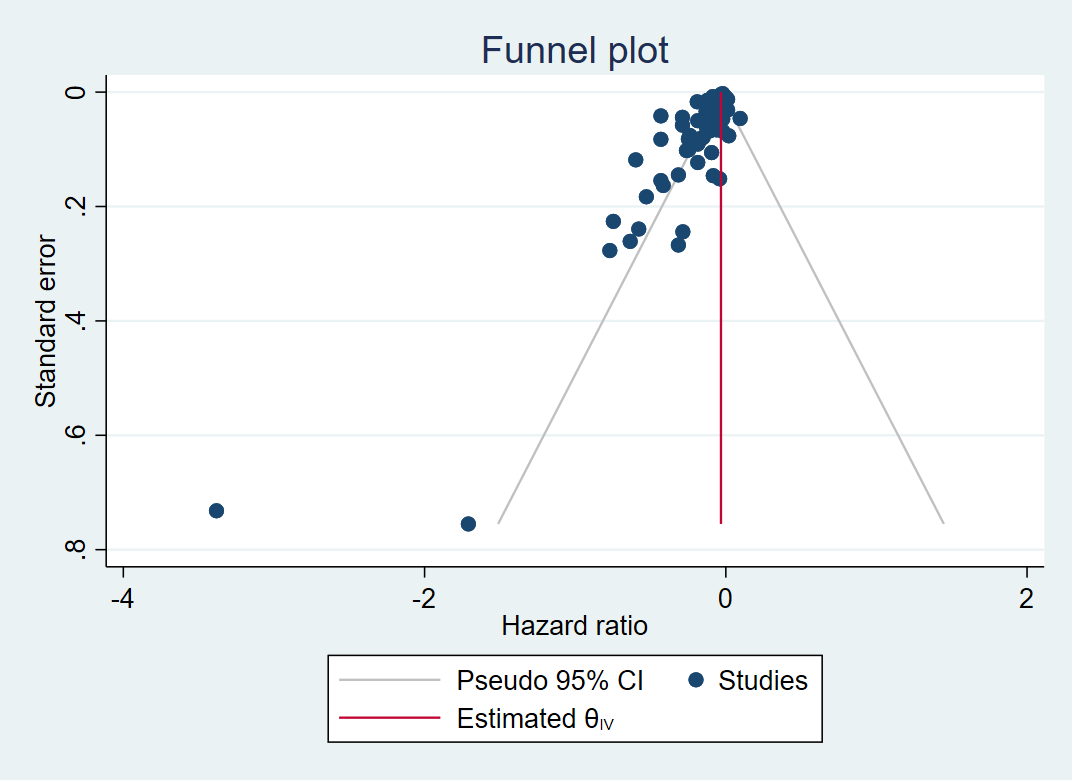 Data excluded from primary analysisDichotomous data excluded from secondary analysisAll analyses for individual CPET parametersPeak VO2VE/VCO2 slopeHeart rate reserve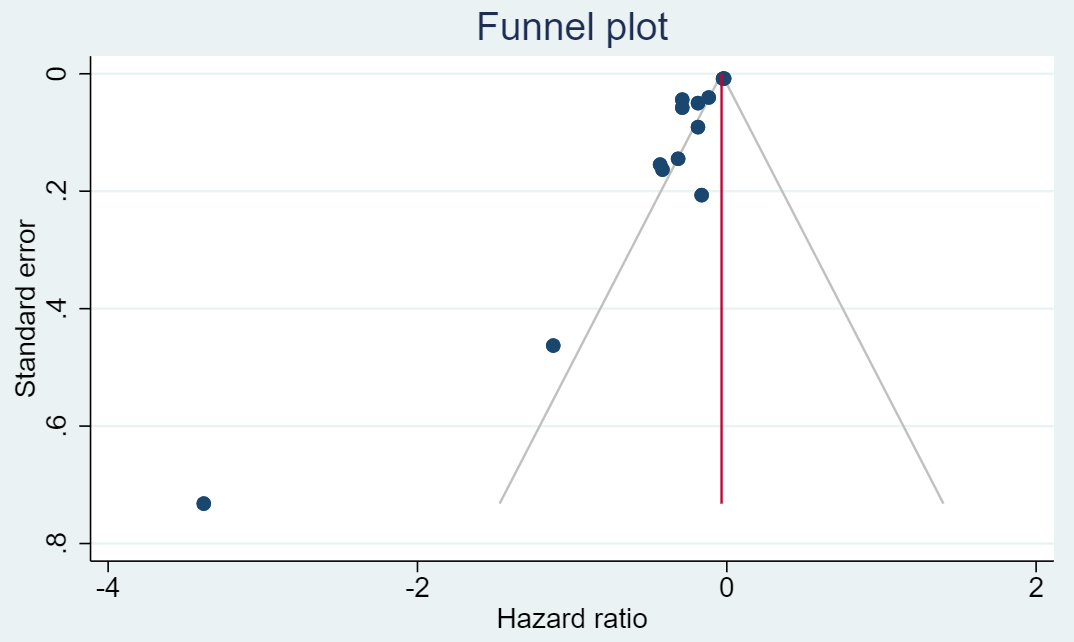 Gas exchange thresholdPeak heart ratePeak systolic blood pressurePeak wattsPeak oxygen saturationsPeak oxygen pulse Prisma S 2021 ChecklistThis 2021 PRISMA checklist was created post publication of our protocol.Prisma S 2021 ChecklistThis 2021 PRISMA checklist was created post publication of our protocol.Prisma S 2021 ChecklistThis 2021 PRISMA checklist was created post publication of our protocol.Prisma S 2021 ChecklistThis 2021 PRISMA checklist was created post publication of our protocol.Prisma S 2021 ChecklistThis 2021 PRISMA checklist was created post publication of our protocol.SECTION/TOPICITEM #CHECKLIST ITEMPAGE NO.CommentINFORMATION SOURCES AND METHODSINFORMATION SOURCES AND METHODSINFORMATION SOURCES AND METHODSDatabase name1Name each individual database searched, stating the platform for each.6See document "The following electronic databases were searched: Allied and Complementary Medicine Database (EBSCO), CINAHL® Complete (EBSCO), SPORTDiscus (EBSCO), Medline (Ovid), Embase (Ovid), Web of Science (Thomson Reuters), and Cochrane Central Register of Controlled Trials. "Multi-database searching2If databases were searched simultaneously on a single platform, state the name of the platform, listing all of the databases searched.6See documentStudy registries3List any study registries searched.N/AOngoing trials were not sought due to the nature of this review. Moreover, this was not included within the peer-reviewed published protocol so it was not conducted.Online resources and browsing4Describe any online or print source purposefully searched or browsed (e.g., tables of contents, print conference proceedings, web sites), and how this was done.N/ANot included within the published protocol. Therefore, this was not conducted.Citation searching5Indicate whether cited references or citing references were examined, and describe any methods used for locating cited/citing references (e.g., browsing reference lists, using a citation index, setting up email alerts for references citing included studies).6See document "Forward and backward citation chasing was also performed. "Contacts6Indicate whether additional studies or data were sought by contacting authors, experts, manufacturers, or others.N/ANot included within the peer reviewed published protocol. Therefore, this was not conducted.Other methods7Describe any additional information sources or search methods used.N/AElectronic searches and forwards and backwards citation chasing was deemed satisfactory. No further methods were undertaken.SEARCH STRATEGIESSEARCH STRATEGIESSEARCH STRATEGIESFull search strategies8Include the search strategies for each database and information source, copied and pasted exactly as run.See protocol paperMedline search strategy was appended to the protocol publication, this was adapted to each search engine. Limits and restrictions9Specify that no limits were used, or describe any limits or restrictions applied to a search (e.g., date or time period, language, study design) and provide justification for their use.P5 to P6See document: "All study designs that addressed the research question were considered for inclusion. Only peer reviewed full-text papers written in English were included. Previous reviews or case reports were excluded."... "Searches were performed on the 30th of April 2020 with no lower limit on publication date." Search filters10Indicate whether published search filters were used (as originally designed or modified), and if so, cite the filter(s) used.N/ANo filters were used to increase the yield of searches.Prior work11Indicate when search strategies from other literature reviews were adapted or reused for a substantive part or all of the search, citing the previous review(s).N/ANew search.Updates12Report the methods used to update the search(es) (e.g., rerunning searches, email alerts).N/ASearches have not been updated, as it was a new search conducted <1year ago.Dates of searches13For each search strategy, provide the date when the last search occurred.630th of April 2020 PEER REVIEWPEER REVIEWPEER REVIEWPeer review14Describe any search peer review process.6Information Specialist Simon Briscoe from the University of Exeter helped design the search strategy (acknowledged in the protocol). And the protocol was peer reviewed by experts in the Journal of Congenital Cardiology.MANAGING RECORDSMANAGING RECORDSMANAGING RECORDSTotal records15Document the total number of records identified from each database and other information sources.9See document (Figure 1 and in text). Yield from each database was not recorded.Deduplication16Describe the processes and any software used to deduplicate records from multiple database searches and other information sources.6Covidence® (Veritas Health Innovation Ltd., Melbourne, Australia). StudyNotesAbassi 2019Exclusion reason: Wrong outcomesAgarwal 2018Exclusion reason: Wrong outcomes; Ait-Ali 2014Exclusion reason: Wrong research question Akam-Venkata 2019Exclusion reason: Wrong outcomes;Alborino 2002Exclusion reason: Wrong patient population;  Alexander 2006Exclusion reason: Wrong exercise protocol;Alsaied 2018Exclusion reason: Wrong outcomes;  -5-Amato 1998Exclusion reason: Wrong patient population;Amato 2001Exclusion reason: Wrong patient population;  Amorim 2005Exclusion reason: Authors contacted no full text availableAnand 2006Exclusion reason: Wrong outcomes;Anderson 2008Exclusion reason: Wrong research question Andrade 2019Exclusion reason: Wrong outcomes;Arena 2011Exclusion reason: Review ;Armstrong 2019Exclusion reason: Wrong research question Baldi 2019Exclusion reason: Wrong patient population;  BambulHeck 2017Exclusion reason: Wrong exercise protocol;  Becker-Grunig 2013Exclusion reason: Wrong study design;Bertrand 2015Exclusion reason: Wrong patient population;Bissessor 2009Exclusion reason: Wrong patient population;Bolz 2005Exclusion reason: Wrong research question Bonow 1980Exclusion reason: Wrong patient population;  Bonow 1984Exclusion reason: Wrong patient population;  Borer 1998Exclusion reason: Wrong patient population;Borik 2015Exclusion reason: Wrong research question Bouchart 2000Exclusion reason: Wrong exercise protocol;Bourque 2009Exclusion reason: Wrong patient population;  Broberg 2014Exclusion reason: Wrong research question Buber 2019Exclusion reason: Wrong research question Buelow 2015Exclusion reason: Authors contacted no full text availableBuelow 2015Exclusion reason: No published full text available;Buheitel 1999Exclusion reason: Wrong language;Buys 2013Exclusion reason: Wrong outcomes;  -7-7Buys 2013Exclusion reason: Wrong outcomes;  -5-Capoulade 2014Exclusion reason: Wrong patient population;Chaix 2017Exclusion reason: Wrong research question Chiu 2012Exclusion reason: Wrong outcomes;  -5-Christensen 2016Exclusion reason: Wrong patient population;Christensen 2017Exclusion reason: Wrong patient population;Cieplucha 2013Exclusion reason: Wrong outcomes;  -5-Cortez 2017Exclusion reason: Wrong research question Crumb 2011Exclusion reason: Wrong research question Cuypers 2013Exclusion reason: Wrong research question Cuypers 2014Exclusion reason: CPET data not reported;  Cuypers 2014Exclusion reason: CPET data not reported;  Cuypers 2017Exclusion reason: Wrong research question DÅ‚uÅ¼niewska 2018Exclusion reason: Wrong outcomes;Das 2005Exclusion reason: Wrong patient population;Davos 2009Exclusion reason: Wrong outcomes;DeKoning 2008Exclusion reason: Wrong research question deKoning 2013Exclusion reason: Wrong outcomes;  -6-5Dhoble 2014Exclusion reason: Wrong patient population;Dijkema 2019Exclusion reason: Wrong outcomes;Discigil 2001Exclusion reason: Wrong exercise protocol;Domanski 2017Exclusion reason: Wrong patient population;  Dominguez-Rodriguez 2014Exclusion reason: Wrong patient population;Driscoll 2009Exclusion reason: Editorial;d'Udekem 2009Exclusion reason: Wrong research question Ebenroth 2007Exclusion reason: Wrong outcomes;  -5-Eckerstrom 2020Exclusion reason: Wrong outcomes;Egbe 2019Exclusion reason: Wrong research question Fernandes 2010Exclusion reason: Wrong outcomes;Fraser 2009Exclusion reason: Wrong research question Gabriel 2002Exclusion reason: Wrong exercise protocol;  Gavotto 2019Exclusion reason: Wrong outcomes;Goublaire 2018Exclusion reason: Wrong patient population;  Grigioni 2006Exclusion reason: Wrong patient population;Heiberg 2015Exclusion reason: Wrong outcomes;Hetzer 2015Exclusion reason: Wrong research question Hochreiter 1986Exclusion reason: Wrong patient population;Idorn 2013Exclusion reason: Wrong research question Inuzuka 2010Exclusion reason: Duplicate;Inuzuka 2011Exclusion reason: Duplicate;Jang 2012Exclusion reason: Wrong research question Kehmeier 2016Exclusion reason: Wrong research question Kempny 2017Exclusion reason: Wrong exercise protocol;Khairy 2013Exclusion reason: Wrong research question Kipps 2011Exclusion reason: Wrong outcomes;Kipps 2012Exclusion reason: Wrong outcomes;Kolcz 2011Exclusion reason: Wrong outcomes;Kurokawa 2014Exclusion reason: Wrong exercise protocol;  Kusljugic 2010Exclusion reason: Wrong patient population;Kusljugic 2014Exclusion reason: Wrong patient population;Kwok 2000Exclusion reason: Wrong patient population;Larsson 2007Exclusion reason: Wrong exercise protocol;Le 2017Exclusion reason: Wrong patient population;Legendre 2016Exclusion reason: Wrong outcomes;  -5-7Madan 2010Exclusion reason: Wrong outcomes;Marechaux 2007Exclusion reason: Wrong patient population;Matecki 2015Exclusion reason: Wrong outcomes;Meijboom 1994Exclusion reason: Wrong exercise protocol;Meijboom 1996Exclusion reason: Wrong exercise protocol;Melzer 2006Exclusion reason: Wrong patient population;  Menachem 2019Exclusion reason: Wrong research question Menting 2015Exclusion reason: Wrong exercise protocol;  Mercer-Rosa 2015Exclusion reason: Wrong research question Mercer-Rosa 2018Exclusion reason: Wrong research question Messika-Zeitoun 2006Exclusion reason: Wrong patient population;Michalak 2019Exclusion reason: Wrong exercise protocol;  Muller 2015Exclusion reason: Wrong outcomes;Myridakis 1994Exclusion reason: Wrong exercise protocol;Nagdyman 2010Exclusion reason: CPET data not reported;Naji 2014Exclusion reason: Wrong patient population;Nakano 2007Exclusion reason: Wrong research question Nakano 2015Exclusion reason: Wrong research question O'Byrne 2013Exclusion reason: Wrong research question O'Byrne 2014Exclusion reason: Wrong research question Ohuchi 2011Exclusion reason: Sub-cohort;Ohuchi 2012Exclusion reason: Sub-cohort;Ohuchi 2015Exclusion reason: Sub-cohort;Ohuchi 2015Exclusion reason: Sub-cohort;Ohuchi 2015Exclusion reason: Duplicate;  -6- 5:Ono 2016Exclusion reason: Wrong research question Ono 2018Exclusion reason: Wrong research question Ono 2018Exclusion reason: Wrong research question Opotowsky 2018Exclusion reason: Wrong research question Palmen 2008Exclusion reason: Wrong exercise protocol;  Peteiro 2008Exclusion reason: Wrong patient population;Prentis 2012Exclusion reason: Wrong patient population;Priromprintr 2016Exclusion reason: Wrong exercise protocol;Roos-Hesselink 2003Exclusion reason: Wrong exercise protocol;Roos-Hesselink 2004Exclusion reason: Wrong exercise protocol;Ruys 2013Exclusion reason: Wrong exercise protocol;Sadiq 2007Exclusion reason: Wrong exercise protocol;Saeed 2018Exclusion reason: Wrong patient population;Sajnach-Menke 2017Exclusion reason: Diagnostic test;Schulz 2015Exclusion reason: Wrong patient population;  Sharma 2015Exclusion reason: Wrong patient population;Simon 2019Exclusion reason: Wrong research question Singh 2017Exclusion reason: Wrong patient population;Stefanescu 2014Exclusion reason: Wrong research question Stephenson 2010Exclusion reason: Wrong exercise protocol;Supino 2013Exclusion reason: Wrong patient population;Vaksmann 1990Exclusion reason: Wrong exercise protocol;Valente 2013Exclusion reason: Protocol paper;  -7-9vandenBosch 2004Exclusion reason: Wrong exercise protocol;vandenBosch 2019Exclusion reason: Wrong research question Vanderlaan 2012Exclusion reason: Wrong patient population;vanderVen 2020Exclusion reason: Wrong research question vanRiel 2016Exclusion reason: Wrong research question vanSlooten 2016Exclusion reason: Wrong research question VanZalen 2019Exclusion reason: Wrong patient population;Vida 2019Exclusion reason: Wrong research question Vitanova 2019Exclusion reason: Wrong research question Waien 1992Exclusion reason: Wrong exercise protocol;Williams 2009Exclusion reason: Wrong outcomes;Yerebakan 2019Exclusion reason: Wrong exercise protocol;  Zhang 2017Exclusion reason: Wrong patient population;  Zybach-Benz 2006Exclusion reason: Wrong patient population;DOIAll Studies (including multiple references)All Studies (combining multiple references)_ Study meta analysedSWiM tablehttp://dx.doi.org/10.1016/j.repc.2017.09.020AguiarRosa 2018AguiarRosa 2018[Treadmill]AguiarRosa 2018Alsaied 2019http://dx.doi.org/10.1016/j.ijcard.2019.02.018AitAli 2019AitAli 2019[Bike]AitAli 2019Bauer 201110.1016/j.amjcard.2019.03.040Alsaied 2019Alsaied 2019[Bike]Atz 2017Birkey 201810.1016/j.jacc.2017.03.582Atz 2017Atz 2017[Bike]Babu-Narayan 2014Bredy 201810.1161/CIRCULATIONAHA.113.001485Babu-Narayan 2014Babu-Narayan 2014[Treadmill]Brida 2017DeFariaYeh 2018http://dx.doi.org/10.1007/s00246-011-0008-7Bauer 2011Bauer 2011[Treadmill]Buys 2012Egbe 2016http://dx.doi.org/10.1007/s00246-018-1918-4Birkey 2018Birkey 2018[Treadmill]Chun-AnChen 2014Lin 2015http://dx.doi.org/10.1093/ehjqcco/qcx031Bredy 2018Bredy 2018[Treadmill]Cunningham 2017Lui 2011http://dx.doi.org/10.1136/heartjnl-2016-310571Brida 2017Brida 2017[Treadmill]Diller 2006Lytrivi 2013http://dx.doi.org/10.2143/AC.67.4.2170682Buys 2012Buys 2012[Bike]Diller 2010Muller 201810.1249/MSS.0b013e31829f8326Chun-AnChen 2014Chun-AnChen 2014[Bike]Diller 2019Ohuchi 201310.1016/j.ahj.2017.04.009Cunningham 2017Cunningham 2017[Bike and treadmill]Dimopoulos 2006Ohuchi 2019http://dx.doi.org/10.1136/heartjnl-2017-312572DeFariaYeh 2018DeFariaYeh 2018[Bike]Egbe 2017Shafer 2018http://dx.doi.org/10.1016/j.jacc.2006.05.051Diller 2006Diller 2006[Treadmill]Egbe 2019Srivastava 2019http://dx.doi.org/10.1093/eurheartj/ehq356Diller 2010Diller 2010[Bike]Fernandes 2011http://dx.doi.org/10.1093/eurheartj/ehy915Diller 2019Diller 2019[Not reported]Giardini 2007ahttp://dx.doi.org/10.1161/CIRCULATIONAHA.105.594218Dimopoulos 2006Dimopoulos 2006[Treadmill]Giardini 2007bhttp://dx.doi.org/10.1016/j.ijcard.2016.06.209Egbe 2016Egbe 2016[Not reported]Giardini 2009http://dx.doi.org/10.1016/j.ijcard.2017.02.140Egbe 2017Egbe 2017[Treadmill]Goncalves 2019http://dx.doi.org/10.1016/j.amjcard.2019.05.048Egbe 2019Egbe 2019[Not reported]Heng 2017http://dx.doi.org/10.1111/j.1747-0803.2011.00500.xFernandes 2011Fernandes 2011[Bike and treadmill]Inai 2005Giardini 2007Giardini 2007[Bike]Inuzuka 2012http://dx.doi.org/10.1016/j.ahj.2007.05.009Giardini 2007Giardini 2007[Bike]Kowalik 2018http://dx.doi.org/10.1016/j.jacc.2009.02.005Giardini 2009Giardini 2009[Bike and treadmill]Muller 2015http://dx.doi.org/10.1017/S1047951119002361Goncalves 2019Goncalves 2019[Treadmill]Nathan 2015http://dx.doi.org/10.1161/CIRCULATIONAHA.117.027402Heng 2017Heng 2017[Treadmill]Ohuchi 2013http://dx.doi.org/10.1016/j.ahj.2004.10.030Inai 2005Inai 2005[Bike]Ohuchi 2014 https://dx.doi.org/10.1161/CIRCULATIONAHA.111.058719Inuzuka 2012Inuzuka 2012[Treadmill]Radojevic 2013http://dx.doi.org/10.1016/j.cjca.2018.07.002Kowalik 2018Kowalik 2018[Treadmill]Rydman 2015http://dx.doi.org/10.1111/chd.12229Lin 2015Lin 2015[Bike]Sieweke 2019http://dx.doi.org/10.1007/s11886-011-0183-4Lui 2011Lui 2011[Treadmill]Tsai 201610.1161/CIRCULATIONAHA.110.953380Lui 2011Lytrivi 2013[Bike and treadmill]Valente 2014http://dx.doi.org/10.1161/CIRCHEARTFAILURE.112.000103Lytrivi 2013Muller 2015[Treadmill]Van Der Bom 2013http://dx.doi.org/10.1016/j.ijcard.2015.05.174Muller 2015Muller 2018[Bike]Yogeswaran 201810.1016/j.jjcc.2017.05.005Muller 2018Nathan 2015[Bike]http://dx.doi.org/10.1161/CIRCHEARTFAILURE.114.001749Nathan 2015Ohuchi 2013[Treadmill]https://dx.doi.org/10.1111/j.1747-0803.2012.00717.xOhuchi 2013Ohuchi 2013[Treadmill]Ohuchi 2013Ohuchi 2014[Treadmill]http://dx.doi.org/10.1016/j.ijcard.2014.03.001Ohuchi 2014Ohuchi 2019[Treadmill]http://dx.doi.org/10.1016/j.ijcard.2018.06.067Ohuchi 2019Radojevic 2013[Treadmill]http://dx.doi.org/10.1016/j.ijcard.2011.06.047Radojevic 2013Rydman 2015[Treadmill]https://dx.doi.org/10.1161/CIRCIMAGING.114.002628Rydman 2015Shafer 2018[Bike]http://dx.doi.org/10.1111/chd.12661Shafer 2018Sieweke 2019[Bike]10.1017/S1047951119000258Sieweke 2019Srivastava 2019[Treadmill]http://dx.doi.org/10.1111/chd.12698Srivastava 2019Tsai 2016[Treadmill]http://dx.doi.org/10.1177/2047487315623405Tsai 2016Valente 2014[Bike and treadmill]https://dx.doi.org/10.1136/heartjnl-2013-304958Valente 2014VanDerBom 2013[Bike]http://dx.doi.org/10.1016/j.jacc.2013.06.026VanDerBom 2013Yogeswaran 2018[Treadmill]http://dx.doi.org/10.1016/j.cjca.2018.02.004Yogeswaran 2018StudyStudy participationSupporting evidenceStudy attrition Supporting evidencePrognostic factor measurementSupporting evidenceOutcome measurementSupporting evidenceStudy confoundingSupporting evidenceStatistical analysis and reportingSupporting evidenceOverall, ROBAguiarRosa 2018ModerateThere was a bias in patient selection, favouring more symptomatic patients and those in which it is important not to rely only on self-reported functional capacity. This could explain the severity seen in the shunt subgroup, in which there was a large proportion of Eisenmenger syndrome.ModerateNo evidence reported of loss to follow up. Only in clinic follow up and not clearly reportedLowWell described and validated protocols and analysisModerateNo description of how this was undertakenModerateNo attempt to control for confounders with multivariate cox regressionsModerateNo information on how the prognostic factor was handled. Potential for selective reporting with no hypothesis drive research questions. No predefined CPET parameters of interest. Lack of detail in why multivariate modelling was not used.  Moderate AitAli 2019LowInclusions and exclusion criteria and source explained. Specific population targeted.LowThere was only a small percentage of prognostic factor data loss and this was reported.LowWell described and validated protocols and analysisLowFollow-up data were obtained from at least one of the following sources: review of  hospital record, personal communication with patient's physician and review of the patient's chart, telephone interview, or patient visits to staff physicians at regular
intervals in the out-patient clinicLowCMR TTE BNP ECG age all accounted for.LowWell described and documented analysis. Lots of justification and supporting referencesLowAlsaied 2019ModerateLarge multicentre with specific population, clear inclusion/exclusion. Not everyone had CPETModerateNo evidence reported of loss to follow up. Only in clinic follow up and not clearly reportedLowWell described and validated protocols and analysisModerateClear definitions but no description of how this was undertakenLowDemographics, Imaging, and clinical status was collected LowWell described and documented analysis. Lots of justification and supporting referencesModerateAtz 2017LowLarge multicentre with specific population, clear inclusion/exclusionLow20% reduction from Fontan 1. Subjects were younger than those who were eligible but declined (21.1   3.5 years vs. 22.0   3.4 years; p ¼ 0.01). Sex, race, ethnicity, anatomic diagnosis, and type of Fontan performed were not different. No differences were identified in any cardiac characteristics or laboratory measures assessed. LowWell described and validated protocols and analysisLowVital status was assessed annually in all subjects by direct contact or review of the Social Security death index for subjects who could not be located.LowCPET parameters were mostly non-significant and they did not perform multivariate cox regressions.  LowWell described and documented analysis. Lots of justification and supporting references. Statistical assumptions were explored.LowBabu-Narayan 2014LowModerate sized population well described. Specific population reducing noise.LowNo evidence reported of loss to follow upModeratePoorly described protocols and analysis. No reference to blindingLowOffice of national statistics which logs all UK deathsLowImportant confounders are measured ModerateAnalysis is appropriate with sufficient data. No evidence of selective reporting. No multivariate cox on all-cause mortality only short-term mortalityModerateBauer 2011ModerateSmall sample from one centre. ModerateNo data on those eligible vs those includedModerate2 different protocols, 2 different metabolic carts. Not all people had direct gas analysis and no data on which participants missed the vo2 dataModerateOnly reviewed medical records, events may have occurred in other settings (i.e. abroad) not captured.ModerateNo multivariate, limited parameters. Do not control for all possible confoundersModerateA reasonable analysis strategy. Described in the methods. But very basicModerateBirkey 2018ModerateOnly 75 people included due to stringent criteria. Potentially not a representative population.LowNo evidence reported of loss to follow upModerateWell described and validated protocols. Analysis was not described and no mention of blinding etc.LowMedical record review is appropriate for peri-operative outcomesModerateNo statistical analysis took place. Offered limited peri-operative results which can influence outcomes (e.g. bleeds/reoperation due to surgical error).LowNo survival analysis took place due to lack of eventsModerateBredy 2018Lowlarge cohort >2000 from royal Brompton. Well describedLowNo evidence reported of loss to follow upLowAll points have been described in text and are appropriate. LowOffice of national statistics which logs all UK deathsLowstep wise multiple regression. Stats driven entered models.lowWell described and documented analysis. Lots of justification and supporting references. Statistical assumptions were explored.LowBrida 2017Lowlarge cohort >2000 from royal Brompton. Well describedLow13% of people did not have CPET dataLowAll points have been described in text and are appropriate. LowOffice of national statistics which logs all UK deathsModerateall univariate predictors were entered into final model. NYHA measured but not cardiac function - may influenceLowOne of only few papers to check stats assumptions.lowBuys 2012LowSmall tertiary centre cohort. Inclusion and exclusion criteria well stated.LowNo evidence reported of loss to follow upLowAll points have been described in text and are appropriate. LowLow 3 step process to capture all information, contact patients, routine follow up and medical recordsLowOnly presented multivariate associations including echo ecg and age, important clinical factorsLowNo detail on checking statistical assumptions or how multivariate modelling was conducted. Unlikely to affect the resultsLowChen 2014LowAll points have been described in text and are appropriate.  Population age is low unsure if this is representative of global Fontan.LowNo patients lost to follow upLowAll points have been described in text and are appropriate. LowParticipants were observed…no patient was lost to follow-up; all cardiac events could be recorded.' Moderateimportant confounders are measured but not 'all', explicit definitions are not given. OUES is not corrected by other fitness values e.g. peak VO2.ModeratePrognostic effect for maximal prognostic factors has been described but no numerical data has been presented including supplementary materials. Statistical methods are possibly underpoweredModerateCunningham 2017ModerateLarge sample well described. All points have been described in text and are appropriate. Only people with serial cpets - fits research question but not a representative sample?ModerateNot applicable to a retrospective analysis. All cases that met inclusion criteria were analysed. Loss to follow up reasons not provided but only small numbers LowAll points have been described in text and are appropriate. ModerateWell defined and described outcomes. Only hospital charts, possible events missedLowMultivariate stats were performed, with important confounders being addressed. Furthermore, the change in VO2 was analysed against various clinical characteristics which were non-significant. The number of covariates included in any model was limited to 1 per 10 events. LowAnalysis is appropriate with sufficient data. No evidence of selective reportingModerateDeFaria Yeh 2017ModerateSample size 147, approx. evenly distributed in subgroups. Location/source and descriptions provided. Only people with RadioNuec included potentially not a representative sample?Low Where data loss had taken place, this was fully described and unlikely influence resultsLowInvestigators blinded. CPET protocol described in supp materialsModerate Only patient charts. Positive - Cardiac surgery was not included in the composite outcome, as CPET may influence decision regarding timing of surgery.  LowAdjusted for several other confounders including peak VO2, age, sex, height, weight, RV pathology group, QRS duration, NYHA classLowWould be good to see a multivariate table of coefficients and P values. However, all analysis methods are well documented and appropriateModerateDiller 2006ModerateLarge sample 700+ mix of all ConHD lesions. LowNo patients reported to be lost to follow upLowAll points have been described in text and are appropriate. LowAll-cause mortality reducing the risk of bias due to a death being miss reported. Office of national statsModerateMedication NYHA and other fitness parameters controlled. No cardiac function data. LowAnalysis is appropriate with sufficient data. No evidence of selective reportingModerateDiller 2010LowLarge multicentre sample well describedLowNo persons lost to follow upLowAll points have been described in text and are appropriate. LowRegular follow ups with patients, hospital records and primary care records searchedModerateBivariate analysis controlled for age, medication, and type of TCPC. No cardiac data.ModerateAnalysis is appropriate with sufficient data. No evidence of selective reporting. Only bivariate methods.ModerateDiller 2019LowVery large cohort (10k) representative of ConHD in the UKLowAll UK deaths are recorded in the ONS database.ModerateNo information on what CPET protocols were used to measure peak VO2. Unsure patient numbers on CPET and whyLowData on overall mortality were retrieved from the Office for National Statistics, which registers all UK deathsLowDue to the large sample, 7 multivariate confounders were added to the model using AIC methods. LowStats assumptions were checked. Appropriate statistical methods were takenLowDimopoulos 2006ModerateOnly patients with CPET included.? Representative Large cohort >500, well varied and described. Exclusion criteria was not particularly well outlinedLowNot applicable to a retrospective analysis. All cases that met inclusion criteria were analysed.LowProtocols with documented Reliability and validity were usedLowONS - Mortality was not well defined (implied all-cause). Method of outcome was good.ModerateOnly used CPET prognostic factors and these were limited. ModerateAnalysis is appropriate with sufficient data. No evidence of selective reporting. Poor reporting on stepwise method and in tables.ModerateEgbe 2016ModerateSmall sample n=75. Conducted in tertiary Fontan referral centre and as a result the clinical characteristics of our Fontan cohort may not be representative of the Fontan population in other smaller centres due to referral bias. May impact generalisability. Lowthere was no difference in the clinical characteristics and baseline CPET data between the patients with loss of follow up and those that had CPET after FC.LowWell validated methods (Naughton protocol).LowWell defined and described outcomes. Causes of death were multisystem organ failure (n = 8), respiratory failure (n = 1) and cardiac arrest from ventricular fibrillation (n = 1).ModerateAdjusted for several other cpet and clinical confounders. In hospital events were possibly not accounted forLowAll outcomes reported and description of the model provided.ModerateEgbe 2017ModerateLarge sample size well described. Only collected those with CPET dataModerate41 patients excluded because of loss of follow-up.  No difference in the clinical characteristics and baseline CPET data between the lost to follow up and non-lost to follow upLowWell validated methods (Bruce + Naughton protocol).Moderate (CAE) defined as death or cardiac surgery. The patients were identified from the medical records using free text search software (Advanced Cohort Explorer). No ONS dataLowAdjusted for several other cpet and clinical confounders LowAll outcomes reported and description of the model provided.ModerateEgbe 2019LowLarge sample size well described. Low All patients followed up.HighNo information on what CPET protocols were used. 61% of participants have data loss for CPET, however imputation methods are reported. unclear how many in the mortality/transplant group had CPET data.HighWell defined and described outcomes. highAdjusted for several other cpet and clinical confounders HighNo sufficient reporting. unclear how many in the mortality/transplant group had CPET data.HighFernandes 2011LowLarge sample of Fontan patients. Description of source, inclusion/exclusion and baseline status presented. CPET is usual care ModerateNo patients reported to be lost to follow up. Lack of reporting Low8 patients excluded due to sub max effort (RER<1.05). However, demographic, and clinical features of the
study cohort did not differ significantly from those
of the eight patients with who did not meet inclusion criteria. Referenced Wasserman textbook with no clear description of protocols used (i.e. ramp, step, Bruce etc.).  CPET parameters were well described, valid and reliable.ModerateData regarding morbidity and mortality events were derived from a review of medical records in 2010ModerateOnly time variables accounted for no medication or other clinical parameters "Each CPX parameter was considered for inclusion in a multivariate survival model that also adjusted for potential confounding by patient age
at CPX, age at initial Fontan procedure, and time from initial Fontan procedure to CPX. Variables with multivariate P-values < 0.05 were retained."LowSufficient reporting and methodologies used. No selective reportingModerateGiardini 2009LowLarge sample of TGA patients. Description of source, inclusion/exclusion and baseline status presented. MulticentreLow. Follow-up was complete for all patientsLowWell described validated protocols. Same in all participants - issues with cycle vs. treadmill ergometry but this was addressedLow3 stages to collect this data, routine follow up, medical records and phone call with primary physicianLowControlled for multiple factors. All univariate predictors were entered into the final model.LowWell reported and described. LowGiardini 2007ModerateLarge sample of ACHD, source and baseline data described. exclusion criteria are not well described. Potentially targeted though only with CPETLowNo patients reported to be lost to follow up.LowCPET well described however 'The technical details of measurement of peak Vo2 and VE/Vco2 slope were previously published.14,15. These papers describe analysing the VE/VCo2 slope differently therefore it is unclear. Assumed the slope is measured until peak exercise and not the RCP.Low3 stages to collect this data, routine follow up, medical records and phone call with primary physicianModerateControlled for multiple factors. All univariate predictors were entered into the final model. Mixed population no cardiac function variablesLowWell reported and described. ModerateGiardini 2007 ToFModerateLarge sample of a well described ToF cohort.   Exclusion criteria is not well described. LowNo patients reported to be lost to follow up.LowTwo different investigators blinded to other test results and patient outcomes collected exercise and imaging and follow-up data.LowTwo different investigators blinded to other test results and patient outcomes collected exercise and imaging and follow-up data.  Stages to collect this data, routine follow up, medical records and phone call with primary physicianLowControlled for multiple factors including heart function. All univariate predictors were entered into the final model.LowWell reported and described. LowGoncalves 2019LowSmall sample in one centre. Mix of CC-TGA and senning/mustard. Well described. Patients were consecutive referred for CPET. Robust protocol for inclusion.LowNo one lost to follow, explicitly describedLowVery well described. Protocol is validLowWell described. Data were obtained from the outpatient clinic visits and medical charts review and were complemented with a standardised telephone
interview to all patients at the end of follow-upModerateNo bi-or multivariate regressions controlling for other factors. Did collect a lot of confounding data.ModerateWell reported and described. Unfortunately, limited events and cannot adequately analyses multivariate.ModerateHeng 2017LowProspective recruitment, well described and specific patient populationLowNo patients reported to be lost to follow up.ModerateProtocol is valid and described. No blinding. Lack of description on criteria and analysis.LowMethod for follow up not well described. This centre usually uses the office for national stats, but not stated explicitly. ModerateNo bi-or multivariate regressions controlling for other factorsModerateStats assumptions were checked. Appropriate statistical methods were taken ModerateInai 2005Low50 consecutive patients recruited. Prospective nature. ModerateNo patients reported to be lost to follow up. Lack of reporting ModerateProtocol is valid and described. No blinding. Lack of description on criteria and analysis.ModerateReviewed their clinical record. Maybe missed other data not recorded at the institution.Moderateall univariate predictors were entered into final model. Lack of other confounders accounted for.ModerateNo description on multivariate analysis method. Or checking assumption. Selective reporting - gave coefficients rather than HR. ModerateInuzuka 2012ModerateLarge sample over many years, mix of all lesions. Only CPETLowNo patients reported to be lost to follow upLowValid and reliable protocols. Extremely well described and referenced. No major differences in the predictive value of these 2 methods of calculating V˙ E/V˙ CO2 slope were found.LowAll-cause mortality reducing the risk of bias due to a death being miss reported. Office of national statsModerateMedication and cyanosis controlled for. No cardiac function confoundersLowAnalysis is appropriate, highly detailed with sufficient data. No evidence of selective reporting.ModerateKowalik 2018LowInclusions and exclusion criteria and source explained. Specific population targeted. Prospective LowNo patients reported to be lost to follow up. Follow up at last clinic appt.ModerateProtocol is valid and described. No blinding. Lack of description on criteria and analysis.LowReviewed their clinical record and were reviewed in clinicLowstep wise multiple regression. Stats driven entered models. Echo and ECGModerateAnalysis is appropriate, highly detailed with sufficient data. No evidence of selective reporting. However underpowered only used one variable for each group.ModerateLin 2015 (Swim)HighMulticentre well described. Patients who did not have all the parameters required to calculate the HFSS, including various laboratory values, were excluded.Moderate261 missing CPET data which informs the composite scoreHighLack of standardisation between centres. Calculated score excluded 160 patients without CPET results.ModerateDifferent methods between centres. One centre only hospital record other centre was linked with national statsLowComposite prognostic factor predicting outcomeHighNo time to event analysis, did not handle censored patients or multivariate analysisHighLui 2011Moderate9 centres across north America. Inclusion and exclusion well described. However, highly likely there was a selection bias. 1% of population have ConHD and only 83 people were identified from 9 hospitals.LowNo patients reported to be lost to follow up.LowWell described validated protocols. LowNot well described. But short-term outcomes chances of capturing events are very highLowWell reported and described. ModerateLimited events so only performed limited multivariate stats.ModerateLytrivi 2013LowInclusions and exclusion criteria and source well explained. Specific population targeted. LowNo patients reported to be lost to follow up. Prospective. Not possible to loss HT patientLowWell described validated protocols. Analysis methods clearly definedLowClear definitions and followed up throughout studyLowNot performed at single ventricle as univariate was not significantLowWell reported and described. No evidence of selective reportingLowMuller 2018ModerateLarge population but not adequately described. CPET onlyModerateNo patients reported to be lost to follow up. No sources reported or how complete it isLowWell described validated protocols. Analysis methods clearly definedModerateNo information givenModerateControlled for multiple clinical factors. But no cardiac functionModerateLack of information on multivariate selection processModerateMuller 2015LowLarge multi-centre. Inclusions and exclusion criteria and source well explained. Specific population targeted. LowNo patients reported to be lost to follow up.LowWell described validated protocols. Analysis methods clearly definedLowLow 3 step process to capture all information, contact patients, routine follow up and medical recordsLow Controlled for multiple clinical factorsLowWell reported and described. No evidence of selective reportingLowNathan 2015ModerateLarge cohort of Fontan patients at a single centre. Inclusion and source well describedLow13 patients lost to follow up ~5%. No description of why lost to follow up. But this is reported and a low loss to follow up rateLowWell described validated protocols. Analysis methods clearly defined. EOV clearly defined. Moderatereviewed their clinical record. Maybe missed other data not recorded at the institution. Little detail.LowControlled for multiple clinical factorsLowWell reported and described. ModerateOhuchi 2019LowLarge cohort of Fontan patients at a single centre. Inclusion and source are described. Only serial cpet and those without procedures. Representative?ModerateNo patients reported to be lost to follow up. Lack of reporting ModerateProtocol is valid and described. No blinding. Lack of description on criteria and analysis. Different approaches and intervalsModerateNo information givenModerateNo multivariate statsHighHow they defined their groups, change variables. Chose specific groups to find significance. Little description of methods/assumptions etc. High #1862 - Ohuchi 2014LowLarge cohort of Fontan patients at a single centre. Inclusion and source are described. Imply cpet is routineModerateNo patients reported to be lost to follow up. Lack of reporting LowProtocol is valid and well described. VE/VCo2 analysed to rcp. 16 people do not have CPET data and this is not describedModerateNo information givenLowControlled for multiple clinical factorsLowReported satisfactory. Moderate#3904 - Ohuchi 2013ModerateProspective sample. Diagnosis not well defined nor inclusion exclusion criteria. LowNo patients reported to be lost to follow up. ModerateLack of detail regarding protocol and analysis methodModerateNo information given. Assumed medical records searchedModerateControlled for multiple clinical factors. No cardiacModerateAll outcomes reported and description of the model provided. All significant predictors entered the final model, then optimised the model using cut offs. Introducing bias using ROC and multivariate.Moderate#3905 - Ohuchi 2013 (preg)ModerateSmall sample, highly likely referral bias. Wide variety
of diagnosesLowNo patients reported to be lost to follow up. Short term. LowWell described validated protocols. Analysis methods clearly definedLowNo information given, but in short term follow up a low risk. Inferred chart reviewModerateNo multivariate stats. Little confoundersModerateWell reported and described. Low number of patients did not do adequate adjustmentsModerateRadojevic 2013ModerateSpecific group from Royal Brompton well described. Only patients with cpetLowNo patients reported to be lost to follow up.LowWell described validated protocols. Analysis methods clearly definedLowOffice for national stats. Entered medical records prospectivelyModerateAIC criteria, to create multivariate models. Little to no cardiac variablesModerateWell reported and described. Little justification of the cut points used, e.g. ROC analysis.ModerateRydman 2015LowSpecific group from Royal Brompton well described. LowNo patients reported to be lost to follow up.LowWell described validated protocols. Analysis methods clearly definedLowOffice for national stats. Entered medical records prospectivelyLowBivariate cox to compare LGE with VO2ModerateWell reported and described. Only used bivariate, although appropriate, low numbers. ModerateShafer 2018highOnly CPET patients who died selected first, then matched with survivorsModerateNot reported ModerateNot well described VE/VCO2 slopeModerateNot well described. Unsure if transplant if apart of outcome. Only searched hospital records but for all-cause mortality this should suffice to pick up all eventsHighControlled for multiple factors including participant characteristics and CPET data. No cardiac outcomes. Unsure how patient matching was done.ModerateLittle justification provided or references. Overall acceptable methodsHighSieweke 2019LowLarge cohort from a single centre. Well describedModerateNo patients reported to be lost to follow up/missing data. Not well reportedModerateProtocol is unclear.  Lack of description on criteria and analysis.ModerateWell defined and described outcomes. Only Hospital records searchedLowControlled for multiple factors including participant characteristics echo/imaging and CPET dataLowWell reported and described. Moderate Srivastava 2019Lowall patients who had undergone the Mustard operation for DTGA between 1970 and 1986 at Riley Hospital for Children at Indiana University HealthLowWell described: For the current study, we again recruited from this cohort to undergo testing from June 2013 to March 2017 (Time 3). Of the patients who had participated at Time 2, four patients had died, four patients had received cardiac trans‐ plantation (including one patient who subsequently died), and four were either lost to follow‐up or declined to participate, leaving 24.HighProtocol is unclear.  Lack of description on criteria and analysis. Comparing VO2 mL.Kg.min between child, young adult, and early adult, which does not usually correct for body size well (RQ warrants allometric/multilevel modelling). Over reliance on exercise duration rather than physiological components.LowNo information given in text but refers to methods papersModerateNo multivariate statsHighLittle description of methods/assumptions etc.HighTsai 2016ModerateOnly children with cpets. Specific paediatric cohort. Well described inclusion/exclusion and participant characteristicsModerateAnyone who did not attend outpatients was excluded as a loss to follow up. Yet no data on how many were excluded or why they did not attend.LowWell described validated protocols. Analysis methods clearly definedModerateNo definition of cardiac hospitalisation and no reporting of how many events and/or what events. However, 'all subjects were regularly followed up for cardiac events after exercise testing. All subjects’ medical records were reviewed. Those who had not attended the outpatient clinic in the last two years were defined as lost for follow-up and were excluded from the study.' LowAll univariate predictors were entered into the model (inclusive of CPET and medical). No cardiac function dataModerateROC curves to cut off. Confidence intervals not reported and very wide when calculated. Stretched multivariate. Well reported and described. ModerateValente 2014LowLarge multicentre with published protocolLowPublished protocol with recruitment protocol. Any loss to follow up has been documented clearly. Circa 40% of people did not have CPET data but this was not their primary outcome, and still had a large >550 cohort with CPET dataLowWell described validated protocols. Analysis methods clearly defined in the protocol documentLowLarge multinational study, adequate definition, and methodsLowStepwise regression with Harrell’s c-index and Nagelkerke’s R2.LowExtremely well described and referenced analysis plan and no deviations in main paper, Plus calculated stats powerLowVanDerBom 2013LowLarge multicentre with published protocolLowNo patients reported to be lost to follow up/missing dataLowSufficient reporting - not greatly described but b-f are addressed in the QUIPS checklistLowSufficient reporting - not greatly described but a and c are addressed. B is implied.LowMultiple clinical factors accounted for, stepwise regression based on clinical ease, NYHA through to MRILowExtremely well described and referenced analysis plan and no deviations in main paper, Plus calculated stats powerLowYogeswaran 2018ModerateSpecific groups targeted and resented well. Source and inclusion criteria well described. CPETs only and those with accurate dataLowNo patients reported to be lost to follow up/missing dataLowWell described validated protocols. Analysis methods clearly definedModerateSufficient reporting - not greatly described but all points in QUIPS covered. Not greatly reported the source of outcome.Low5 Multivariate models build with clinical factors incorporatedLowExtremely well described and referenced analysis plan and no deviations in main paper, Plus calculated stats powerModerateStudyAimMethodsResultsRisk of BiasAlsaied 2019 (1)Assess the associations of Fontan baffle stroke volume with peak VO2 and Fontan failure (FF).Type of study - Multicentre (n=6), retrospective review (1999-2017)Patients - Patients with atriopulmonary or lateral tunnel Fontan circulationsInclusion criteria - Patient must have CMR and CPET data.Outcome - Fontan failure; defined as death, listing for transplantation, heart failure symptoms requiring medications, or peak VO2 below 16 ml/kg/min.Statistics - Logistic regression.107 patients included with a mean time since Fontan of 16 years. Peak VO2 was a predictor in a univariate model (parameter estimate -0.12±0.04, p=0.001). Peak VO2 did not remain in the multivariate model.ModerateBauer 2011 (2)Assess the associations between peak heart rate and peak VO2 and their links to adverse outcomes. Type of study - Single centre retrospective review (2004-09).Patients – Single ventricle (SV) patientsInclusion criteria - NROutcome – Incidence of major adverse cardiac events (MACE) within 3 years of index CPET Statistics - Logistic regression 45 SV patients with a mean age of 32.7 ± 9.0 were included. Percentage of max heart rate (%peakHR) (coefficient -0.1242, p= 0.0019) and peak VO2 (coefficient 0.1553, p= 0.0156)) were predictive of future MACE.ModerateBirkey 2018 (3)Assess CPET variables that may identify ConHD patients at risk of post-operative morbidity and mortality.Type of study - Single centre retrospective review (2005-15)Patients – Patients with ConHD who had major cardiothoracic surgery Inclusion criteria –Cardiopulmonary bypass during surgery; CPET within 12 months of surgery.Outcome – Post operative events requiring significant medical interventionStatistics – Correlation75 patients (56% male) included. Hospital length of stay correlated with VE/VCO2 slope (P=0.008). Duration of intubation correlated with several CPET parameters. Logistic regression was not performed.ModerateBredy 2018 (4)Validate NYHA compared to CPET in ConHD and mortality.Type of study - Single centre retrospective review (2005-15)Patient – Adults with ConHD Inclusion criteria – Patients who had a CPET between 05-15 with no event between their clinic appointment and CPET.Outcome – MortalityStatistics – Cox proportional hazardNYHA functional class was a strong independent predictor of death (covariates: age, sex, cyanosis, systemic/sub-pulmonary ventricular function, and complexity). Peak VO2 was also a significant independent predictor but not the VE/VCO2 slope.LowDeFaria Yeh 2018 (5)Assess whether RV reserve impairment predicts exercise capacity and medium-term cardiovascular outcomesType of study - Single centre retrospective review (2011-14)Patient – Adult ConHD affectingthe RV in a sub-pulmonary position or with systemic physiology.Inclusion criteria – All patients with CPET and radionuclide ventriculography.Outcome – HF, arrhythmia, cardiac transplantation or death.Statistics – Cox proportional hazard modelsCPET was not used as an index prognostic factor.ModerateEgbe 2016 (6)Determine the role of pre-operative CPET in risk stratification of patients undergoing Fontan conversion. Type of study - Single centre retrospective review (1994-2014)Patient – People who underwent Fontan conversion (FC).Inclusion criteria – CPET performed within 24 months prior to FCOutcome – Perioperative mortalityStatistics – Cox proportional hazardPre-operative peak VO2 of less than 14 mL.kg-1.min-1 was associated with peri-operative mortality (hazard ratio [HR] 3.83, 95% CI 2.31 to 4.79, p<0.001). After controlling for moderate to severe AV valve regurgitation, sex, and age, the adjusted HR remained a substantial predictor of peri-operative mortality (HR 3.74, 95% CI 2.63 to 4.86, p<0.001).ModerateLin 2015 (7)Assess the Heart Failure Survival Score (HFSS) predicts adverse outcomes in adults with ConHD.Type of study – multicentre retrospective (2005-13).Patient – adults with moderate or complex ConHD.Inclusion criteria – Must have completed CPET.Outcome – death, cardiac transplant or ventricular assist device, arrhythmias, CV admissions, and a composite outcome defined as the presence of any of those outcomes.Statistics – Logistic regression441 participants with 39 composite events. Peak VO2 was included within the HFSS. The HFSS identified people who had events vs. those who were event free (10.0 ± 0.70 vs. 10.6 ± 0.89, p < .001). People with a HFSS <10.4 had an odds ratio of 3.7 for the composite outcome (95% CI 1.7–8.2, p=0.001). HighAssess the Heart Failure Survival Score (HFSS) predicts adverse outcomes in adults with ConHD.Type of study – multicentre retrospective (2005-13).Patient – adults with moderate or complex ConHD.Inclusion criteria – Must have completed CPET.Outcome – death, cardiac transplant or ventricular assist device, arrhythmias, CV admissions, and a composite outcome defined as the presence of any of those outcomes.Statistics – Logistic regression441 participants with 39 composite events. Peak VO2 was included within the HFSS. The HFSS identified people who had events vs. those who were event free (10.0 ± 0.70 vs. 10.6 ± 0.89, p < .001). People with a HFSS <10.4 had an odds ratio of 3.7 for the composite outcome (95% CI 1.7–8.2, p=0.001). HighLui 2011 (8)Assess the relationship between CPET performance and pregnancy outcomes. Type of study - multicentre (n=9) retrospective (1997-2008).Patient/inclusion criteria – Women must have completed CPET within 2 years prior to pregnancy or within their first trimester.Outcome – Maternal and neonatal outcomes. Primary maternal outcomes included heart failure arrhythmia requiring treatment, cardiac arrest, stroke, or death.Statistics – Logistic regression89 pregnancies were identified with 15 cardiac events. Peak heart rate was predictive of maternal cardiac event during pregnancy (odds ratio 0.7 to 0.9; p<0.05), whereas peak VO2 and heart rate reserve was not.ModerateLytrivi 2013 (9)Assess whether the cut off of <50% predicted of peak VO2 was associated with death or deterioration in children with ConHD undergoing heart transplant evaluation. Type of study – Single centre retrospective cohort study (2002 to 2011).Patient -all children who underwent heart transplant (HT) evaluationInclusion criteria – Must have CPET with gas measurement during HT evaluation.Outcome - Composite outcome of death before HT, initiation of mechanical circulatory support, and HT at highest urgency statusStatistics - Cox proportional hazard.18 children with single ventricle ConHD were included.Associations between CPET parameters and the composite outcome were: peak VO2 <50% = HR 1.3, 95% CI 0.1 to 12, p=0.8peak VO2 <40% = HR 5, 95% CI 0.5 to 45.1, p=0.1VE/VCO2 slope ≥34 = HR 1.1, 95% CI 0.1 to 10.2, p=0.9LowMuller 2018 (10)Assess how the number of thoracotomies affectslung function, exercise capacity, and survival.Type of study – Single centre retrospective (2010 to 2015).Patient – Patients with ConHD aged ≥14 years old.Inclusion criteria – Must have CPET and Spirometry data between 2010-15.Outcome - SurvivalStatistics - Logistic regression analysisPeak VO2 remained a significant predictor of survival along with age in a multivariate model that included age, number of thoracotomies, FVC, and oxygen saturation at rest (Odds ratio 1.063 95% CI 1.032 to 1.095, p <0.001).ModerateOhuchi 2013 (11)Assess exercise capacity with pregnancy outcomes.Type of study – Single centre retrospective (2000 to 2010).Patient – Pregnant women with ConHD Inclusion criteria – CPET within 6 years of pregnancyOutcome – Maternal and neonatal outcomes. Primary maternal outcomes included heart failure arrhythmia requiring treatment, cardiac arrest, stroke, or death.Statistics – Logistic regression33 women with ConHD were included within the study. Peak HR, chronotropic index, systolic BP, peak systolic BP, VO2 at the GET, and peak VO2 were all univariately associated (p<0.05) with maternal cardiac events. Due to a lack of events no multivariate analysis was undertaken.ModerateOhuchi 2019 (12)Assess the exercise capacity over time in people with Fontan circulations.Type of study – Single centre retrospective (1990-2017)Patient – Fontan circulationsInclusion criteria – At least two recorded CPETs.Outcome – Composite outcome of unscheduled hospitalisations.Statistics – Cox proportional hazard.The changes in peak oxygen uptake (PVO2: % of normal value) from CPX1 to CPX2 (1-dPVO2) and from CPX2 to CPX3 (2-dPVO2) were calculated, and then the patients were divided into four subgroups according the 1-dPVO2 and 2-dPVO2. A positive peak VO2 trajectory was associated with less unscheduled hospitalisations (HR 0.25, 95% CI 0.09 to 0.69).HighShafer 2018 (13)Evaluate CPET variables from the last CPET prior to a patient’s death to find prognostically important variables.Type of study – Single centre retrospective (2002-2014).Patient – Fontan circulations and Tetralogy of Fallot.Inclusion criteria – Patients must have had a CPET (with an RER ≥1.05) prior to their death. Each index patient was matched to 3 controls.Outcome – Mortality. Statistics – Stepwise multivariable regression.Multivariate predictors of death for Fontan patients were; BMI, FVC, and the VE/VCO2 slope. Multivariate predictors of death in patients with tetralogy of Fallot were peak VO2, FVC, and VE/VCO2 slope.HighSrivastava 2019 (14)Longitudinal study following patients with d‐transposition of the great (d-TGA) arteries who had the Mustard procedure.Type of study – Prospective cohort study.Patient – d-TGA patients who had a mustard procedure. Inclusion criteria – Had the procedure between 1970 and 1986 and had index testing between 2013-17.Outcome – Follow up for death and transplantation.Statistics – Cochran‐Mantel‐Haenszel chi‐square tests.31 patients died or underwent cardiac transplantation. Exercise time and workload decrease from time point 1 to both 10‐year and 20‐year follow‐up. However, exercise time, workload, and percent predicted peak VO2 did not appear to be significantly different between non-survivors and survivors.High